Bath Community SchoolsMulti-Tiered Systems of Support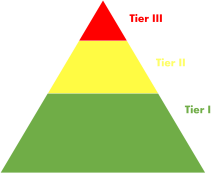 Supporting StudentsAcademicsBehaviorMulti-tiered systems of support (MTSS) is an initiative intended toIdentify students with academic and/or behavior challenges andProvide high-quality instruction and support to address those challenges.Bath Community SchoolsBehavior InterventionsBath Elementary and Bath Middle School both have established behavior expectations. All students participate in targeted behavior lessons based upon the expectations.Bath Elementary School is a Leader in Me school. They focus on the 7 Habits:Be ProactiveBegin with the End in MindPut First Things FirstThink Win-WinSeek First to Understand, Then Be       UnderstoodSynergizeSharpen the SawBath Middle School participates in PBIS (positive behavior intervention and supports). They focus on the student-created STING expectations:SuccessfulTeam-OrientedInclusiveNobleGivingStudents who struggle to meet these behavior expectations are identified and provided with a support that best meets their individual needs and addresses the targeted behavior. Students with chronic behavior difficulties receive more intensive interventions with regular meetings between the parent, principal, social worker, and class teachers.ResourcesFor more information on Reading Eggs:http://readingeggs.com/For more information on Moby Max:www.mobymax.com/Curriculum/MathFor more information on READ 180:www.scholastic.com/read180/read-180-experience/reading-program-design.htm#For more information on Imagine Math/ Thing Through Math:https://www.thinkthroughmath.com/For more information on Foundations of Algebra textbook:www.mheonline.com/program/view/2/16/2681/0076637980/Additional Resources on Multi-Tiered Systems of Supportwww.rti4success.orgwww.interventioncentral.orgwww.pbis.orgwww.rtinetwork.orgBath Elementary SchoolAcademic InterventionsBES uses a “Walk-To” model for providing interventions and extensions. During a 25- to 40-minute period each day, all students will receive an intervention or extension. All students have the opportunity to receive additional instruction specific to their academic needs, including those above grade-level. Intervention groups will change throughout the year, adjusting to evolving student needs.Students are identified for interventions based on various tests that assess reading and math skills. Progress is monitored on a regular basis.Reading Skills EmphasizedDecodingPhonemic AwarenessComprehensionFluencyMath Intervention Skills EmphasizedPre-requisite skills from previous grades such as:Computation with whole numbersFact fluencyFractions and decimalsBasic geometryData representationBath Middle SchoolAcademic InterventionsREAD 180 is a blended learning program that gets students reading, writing, speaking and thinking critically every day. The combination of components allows for both direct instruction and an individualized learning progression READ 180 includes:Whole group instructionSmall group instructionInstructional technologyIndependent readingStudents are identified for READ 180 based on various reading tests that assess comprehension and fluency.BMS offers a math intervention class for struggling students. Web-based programs Think Through Math are utilized to focus on remediation of missed skills from previous grades. Think Through Math tailors instruction and practice to each child.Students receive a combination of Whole group instructionSmall group instructionIndividual instruction Students are identified for math intervention based on various math tests that assess skills in operations, algebraic thinking, geometry, statistics and probability.Bath High SchoolAcademic InterventionsBHS offers a Foundations for Algebra class to support struggling math students. This class is smaller than typical math classes in order to offer more opportunities for re-teaching and individual assistance.  This class also utilizes the Think Through Math program.Students are identified for this class at the end of 8th grade by various math tests and academic achievement in middle school. Math Skills EmphasizedOperations with rational numbersRatios and proportionsPercentagesArea and volumeTransformations of figuresBeginning algebraBoth BMS and BHS offer a Guided Academics class that provides students with a small group setting in which to receive additional support in completing for work for core classes. Test scores, grades, and teacher recommendation are used to determine a student’s placement in this class. 